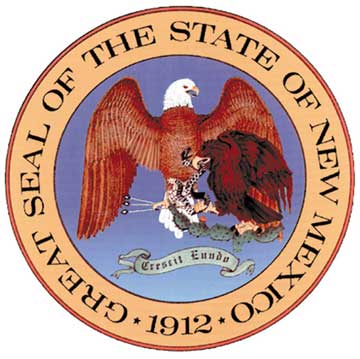 State of New MexicoPublic Education DepartmentREVISED: 06.26.2023Waiver rEQUEST*   you are requesting be waived** specify the content area and scoresREVISED: 06.26.2023GRADUATION REQUIREMENTSUse this waiver to enable students to meet graduation requirements through nontraditional means (for example, using passing scores from other states’ graduation tests).Please complete this form electronically from the superintendent, charter school administrator, or designee. Email to: Waivers.PED@state.nm.us in Word document format.DO NOT USE THIS FORM TO REQUEST PERMISSION TO WAIVE END-OF-COURSE EXAMS.Note: The response boxes expand automatically as you add text.District/Charter School:District/Charter School:District/Charter School:District/Charter School:District/Charter School:Superintendent or Charter School Administrator:Superintendent or Charter School Administrator:Superintendent or Charter School Administrator:Superintendent or Charter School Administrator:Superintendent or Charter School Administrator:Mailing Address:Mailing Address:Mailing Address:State:   NMZip Code:Phone:Fax:Email:Email:Email:Secondary Contact:Secondary Contact:Secondary Contact:Phone:Fax:Email:Date Submitted:Date Submitted:Does local school board policy require board approval prior to this request?  YesNoIf yes, has board approval been obtained?YesNoDate of board approval:Applicable Statute/Rule/PolicyGraduation Assessment Requirementshttp://www.ped.state.nm.us/ped/GradDocs/requirement/2017/2017%20Graduation%20Assessment%20Reqs.pdfGraduation Course Requirements http://www.ped.state.nm.us/ped/GradDocs/requirement/2017/Graduation%20Course%20Requirements%202012-2017.pdf Waiver Procedureshttp://164.64.110.239/nmac/parts/title06/06.029.0001.htm (see NMAC 6.29.1.10)Applicable District or Charter School PolicyInsert specific local policy here:Graduation Waiver Request SSIDSchool
NamePrincipal
NameCourse or assessment(s) requirement(s)*Rationale for RequestState graduation exam student passed **Example 1:123456789X High SchoolLuis TorresNew Mexico HistoryTravis transferred from California and passed California State History for .5 credits.Example 2:            987654321Y High SchoolAnne WilliamsPARCC ELA and MathJuanita Lopez transferred in to the district this spring as a senior and has already passed graduation assessments in TexasTexas TAKS- Met all StandardsELA               2273Math              2104For PED Internal Use OnlyFor PED Internal Use OnlyReviewed by: Date:Rationale for Approval:Rationale for Approval:Concur with staff recommendations for approval.Arsenio Romero, Ph.D.Secretary of EducationDateRationale for Non-Approval:Rationale for Non-Approval:Concur with staff recommendations for non-approval.Arsenio Romero, Ph.D.Secretary of EducationDate                                                                                                                                                                    